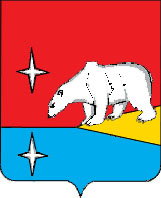 АДМИНИСТРАЦИЯГОРОДСКОГО ОКРУГА ЭГВЕКИНОТПОСТАНОВЛЕНИЕот  11 декабря 2018 года		          № 417 - па       	                               п. ЭгвекинотОб утверждении Порядка выплаты денежной компенсации членам семей погибших (умерших) добровольных пожарных или работников добровольной пожарной охраны в городском округе ЭгвекинотВ соответствии с Федеральными законами от 6 октября 2003 года № 131-ФЗ «Об общих принципах организации местного самоуправления в Российской Федерации», от 21 декабря 1994 года № 69-ФЗ «О пожарной безопасности», от 6 мая 2011 года № 100-ФЗ «О добровольной пожарной охране», Администрация городского округа Эгвекинот ПОСТАНОВЛЯЕТ:           1.   Утвердить прилагаемый Порядок выплаты денежной компенсации членам семей погибших (умерших) добровольных пожарных или работников добровольной пожарной охраны в городском округе Эгвекинот.2. Определить Администрацию городского округа Эгвекинот уполномоченным органом по осуществлению выплаты денежной компенсации членам семей погибших (умерших) добровольных пожарных или работников добровольной пожарной охраны в городском округе Эгвекинот.3. Настоящее постановление обнародовать в местах, определенных Уставом городского округа Эгвекинот, и разместить на официальном сайте Администрации городского округа Эгвекинот в информационно-телекоммуникационной сети «Интернет».4. Настоящее постановление вступает в силу со дня обнародования.5. Контроль за исполнением настоящего постановления возложить на заместителя Главы Администрации - начальника организационно-правового Управления Администрации городского округа Эгвекинот Спиридонову И.Л.Глава Администрации                                                                                       Р.В. КоркишкоУтвержденпостановлением Администрациигородского округа Эгвекинот								  от 11 декабря 2018 года № 417 -паПОРЯДОКвыплаты денежной компенсации членам семей погибших (умерших) добровольных пожарных или работников добровольной пожарной охраны в городском округе Эгвекинот1. Общие положения1.1. Настоящий порядок определяет процедуру выплаты денежной компенсации членам семей погибших (умерших) добровольных пожарных или работников добровольной пожарной охраны в городском округе Эгвекинот (далее - Порядок) в случаях:- гибели (смерти) работника добровольной пожарной охраны или добровольного пожарного, наступившей в период и в связи с привлечением их к тушению пожаров и (или) проведению аварийно-спасательных работ на территории городского округа Эгвекинот;- смерти, наступившей вследствие увечья (ранения, травмы, контузии) либо заболевания, полученных ими в период и в связи с привлечением их к тушению пожаров и (или) проведению аварийно-спасательных работ на территории городского округа Эгвекинот.1.2. В целях реализации Порядка членами семьи погибшего (умершего) добровольного пожарного или работника добровольной пожарной охраны, имеющими право на получение денежной компенсации, считаются:- супруга (супруг), состоящая (состоящий) на день гибели (смерти) в зарегистрированном браке с добровольным пожарным или работником добровольной пожарной охраны;- родители добровольного пожарного или работника добровольной пожарной охраны;- дети, не достигшие возраста 18 лет, или старше этого возраста, если они стали инвалидами до достижения ими возраста 18 лет, а также дети, обучающиеся в образовательных учреждениях по очной форме обучения, - до окончания обучения, но не более чем до достижения ими возраста 23 лет.1.3. Денежная компенсация выплачивается на основании распоряжения Администрации городского округа Эгвекинот за счет средств резервного фонда Администрации городского округа Эгвекинот, размер которого устанавливается решением Совета депутатов городского округа Эгвекинот о бюджете городского округа на очередной финансовый  год, всем членам семьи погибшего (умершего) добровольного пожарного или работника добровольной пожарной охраны, указанным в пункте 1.2 Порядка, в равных долях и составляет 400000 (четыреста тысяч) рублей.1.4. Денежная компенсация перечисляется членам семьи погибшего (умершего) добровольного пожарного или работника добровольной пожарной охраны, имеющим право на получение денежной компенсации, на лицевые счета, открытые на их имена в кредитных организациях и указанные в заявлениях о предоставлении денежной компенсации.1.5. Денежная компенсация членам семей погибших (умерших) добровольных пожарных или работников добровольной пожарной охраны предоставляется единовременно.2. Выплата денежной компенсации членам семей погибших (умерших) добровольных пожарных или работников добровольной пожарной охраны в городском округе Эгвекинот2.1. При наступлении случая, предусмотренного пунктом 1.1 Порядка, один из членов семьи погибшего (умершего) добровольного пожарного или работника добровольной пожарной охраны или его представитель (далее - заявитель) для получения денежной компенсации, определенной в пункте 1.3 Порядка, обращается в Администрацию городского округа Эгвекинот и представляет следующие документы:1) заявление о выплате денежной компенсации по форме, установленной в приложении 1 к Порядку, - представляется на каждого члена семьи погибшего (умершего) добровольного пожарного или работника добровольной пожарной охраны, имеющего право на получение денежной компенсации, за исключением несовершеннолетних детей. Несовершеннолетние дети погибшего (умершего) добровольного пожарного, работника добровольной пожарной охраны, имеющие право на получение денежной компенсации, включаются в заявление супруги (супруга) погибшего (умершего) добровольного пожарного, работника добровольной пожарной охраны или усыновителя, опекуна, иного законного представителя;2) документы, удостоверяющие личности всех членов семьи погибшего (умершего) добровольного пожарного или работника добровольной пожарной охраны, имеющих право на получение денежной компенсации;3) свидетельство о смерти добровольного пожарного или работника добровольной пожарной охраны;4) заключение учреждения медико-социальной экспертизы о связи смерти добровольного пожарного или работника добровольной пожарной охраны с несчастным случаем или профессиональным заболеванием;5) документы, подтверждающие степень родства или свойства членов семьи погибшего (умершего) добровольного пожарного или работника добровольной пожарной охраны с погибшим (умершим) добровольным пожарным или работником добровольной пожарной охраны:- копию свидетельства о браке - для супруги (супруга) погибшего (умершего) добровольного пожарного, работника добровольной пожарной охраны;- копию свидетельства о рождении погибшего (умершего) добровольного пожарного, работника добровольной пожарной охраны - для родителей погибшего (умершего) добровольного пожарного, работника добровольной пожарной охраны;- копии свидетельств о рождении детей в возрасте до 18 лет, а также детей в возрасте до 23 лет, обучающихся в образовательных учреждениях по очной форме обучения, - для детей погибшего (умершего) добровольного пожарного, работника добровольной пожарной охраны;6) справку учреждения медико-социальной экспертизы об инвалидности детей погибшего (умершего) добровольного пожарного, работника добровольной пожарной охраны старше 18 лет, ставших инвалидами до достижения ими возраста 18 лет, - для детей погибшего (умершего) добровольного пожарного, работника добровольной пожарной охраны;7) справку об обучении в образовательном учреждении по очной форме обучения - для детей погибшего (умершего) добровольного пожарного, работника добровольной пожарной охраны старше 18 лет;8) справку от Главного управления МЧС России по Чукотскому автономному округу о том, что погибший (умерший) добровольный пожарный или работник добровольной пожарной охраны на момент смерти состоял в сводном реестре добровольных пожарных.2.2. Документы, указанные в пункте 2.1 Порядка, представляются заявителем самостоятельно в оригиналах, либо в копиях с приложением оригиналов, либо в копиях, заверенных нотариально.2.3. Должностное лицо отдела военно-мобилизационной работы, ГО и ЧС и защиты информации Администрации городского округа Эгвекинот:1) проводит проверку представленных документов на предмет их комплектности согласно перечню документов, установленному в пункте 2.1 Порядка. В случае установления факта некомплектности документов уведомляет об этом заявителя и разъясняет ему порядок устранения выявленного недостатка;2) в случае представления заявителем оригиналов документов снимает с них копии, заверяет копии документов личной подписью с указанием фамилии, инициалов, даты заверения и возвращает подлинники документов заявителю;3) в случае представления заявителем копий документов с приложением их оригиналов сверяет копии представленных документов с подлинниками, заверяет копии документов личной подписью с указанием фамилии, инициалов, даты заверения и возвращает подлинники документов заявителю;4) выдает (направляет) заявителю расписку-уведомление о принятых документах по форме, установленной приложением 2 к Порядку.2.4. Днем обращения за предоставлением денежной компенсации заявителем считается день регистрации заявления со всеми документами, предусмотренными пунктом 2.1 Порядка, в Администрации городского округа Эгвекинот.2.5. Денежная компенсация предоставляется членам семьи погибшего (умершего) добровольного пожарного или работника добровольной пожарной охраны, имеющим право на получение денежной компенсации, в течение 30 дней со дня обращения за ней заявителя.2.6. В течение указанного в пункте 2.5 Порядка срока Администрация городского округа Эгвекинот проверяет представленные заявителем документы, устанавливает количество и право членов семьи на получение денежной компенсации и принимает одно из следующих решений:1) о предоставлении денежной компенсации членам семьи погибшего (умершего) добровольного пожарного или работника добровольной пожарной охраны;2) об отказе в предоставлении денежной компенсации членам семьи погибшего (умершего) добровольного пожарного или работника добровольной пожарной охраны.2.7. Основаниями для отказа в предоставлении денежной компенсации членам семьи погибшего (умершего) добровольного пожарного или работника добровольной пожарной охраны являются:1) обращение с заявлением о выплате денежной компенсации лица, не относящегося к категории лиц, указанных в пункте 2.1 Порядка;2) обращение с заявлением о выплате денежной компенсации в пользу лица, не относящегося к категории лиц, указанных в пункте 1.2 Порядка, - по указанному основанию в выплате денежной компенсации отказывается только такому лицу;3) представление заявителем документов, указанных в пункте 2.1 Порядка, содержащих неполные и (или) недостоверные сведения;4) поступление от лица, в пользу которого решается вопрос о предоставлении денежной компенсации, заявления об отказе в получении указанной выплаты.2.8. В случае отказа в предоставлении денежной компенсации членам семьи погибшего (умершего) добровольного пожарного или работника добровольной пожарной охраны Администрация городского округа Эгвекинот в 3-дневный срок со дня вынесения соответствующего решения уведомляет заявителя об отказе в предоставлении денежной компенсации с указанием причин отказа и порядка обжалования принятого решения по форме, установленной в приложении 3 к Порядку, а также возвращает все представленные заявителем документы.2.9. Решение о предоставлении денежной компенсации членам семьи погибшего (умершего) добровольного пожарного или работника добровольной пожарной охраны оформляется в виде распоряжения Администрации городского округа Эгвекинот.Приложение 1к Порядку выплаты денежнойкомпенсации членам семей погибших(умерших) добровольных пожарных илиработников добровольной пожарнойохраны в городском округе ЭгвекинотГлаве Администрации городского округа Эгвекинот _____________________________________(инициалы, фамилия руководителя)от __________________________________ ____________________________________,Проживающего (ей) по адресу: ___________________________________________________________________________________,паспорт: серия _________ № _________,выдан ____________________________________________________________________                        (когда, кем, код подразделения)контактный телефон __________________ЗАЯВЛЕНИЕО ВЫПЛАТЕ ДЕНЕЖНОЙ КОМПЕНСАЦИИ1. В связи с гибелью (смертью) ______________________________________________________________________________________________________________________,(фамилия, имя, отчество погибшего (умершего) добровольного пожарного или работника добровольной пожарной охраны)являвшегося на день гибели (смерти) добровольным пожарным/работником добровольной пожарной охраны, прошу выплатить денежную компенсацию:__________________________________________________________________________,(фамилия, имя, отчество, статус члена семьи (супруг/супруга, мать, отец, сын, дочь) погибшего (умершего) добровольного пожарного или работника добровольной пожарной охраны, имеющего право на получение денежной компенсации)а  также  несовершеннолетнему ребенку (детям) (заполняется, если обращается представитель ребенка (детей)) ______________________________________________________________________________________________________________________________________________________________________________________________________(фамилия, имя, отчество, дата рождения несовершеннолетнего ребенка (детей) погибшего (умершего) добровольного пожарного, работника добровольной пожарной охраны, имеющего право на получение денежной компенсации)2.    Сведения о представителе (заполняется, если обращается представитель члена семьи):____________________________________________________________________(фамилия, имя, отчество представителя)Документ, удостоверяющий личность представителя, _________________________________________________________________________________________________________(наименование, номер, серия, кем и когда выдан)Документ, подтверждающий полномочия представителя, _______________________________________________________________________________________________________(наименование, номер, серия документа, кем и когда выдан)3. Денежную компенсацию прошу перечислить на счет № __________________, открытый на имя ___________________________________________________________                     	           (Ф.И.О.)		 		      в ________________________________________________________________________(наименование кредитной организации, БИК,  ИНН, корреспондентский счет)4. Сведения о других членах семьи погибшего (умершего) добровольного пожарного, работника добровольной  пожарной  охраны,  имеющих  право  на получение  денежной компенсации (заполняется при наличии у лица, подающего заявление таких сведений):_________________________________________________________________________________________________________________________________________________________________________________________________________________________________________________________________________________________________________________________________________________________________________________________________________________________________________________________(фамилия, имя, отчество, степень родства, место жительства)5. К настоящему заявлению прилагаю следующие документы:________________________________________________________________________________________________________________________________________________________________________________________________________________________________________________________________________________________________________________________________________________________________________________________________________________________________________________________________________________________________________________________________________________________________________________________________________________________________________________6.  Достоверность  сведений,  содержащихся  в заявлении и прилагаемых к нему документах, подтверждаю _____________________________________________________.                                   					(подпись заявителя)7. Согласие на обработку персональных данныхЯ,____________________________________________________________________,				(фамилия, имя, отчество)______________ серия _______ № _______________, выдан _____________________ (вид документа, удостоверяющего личность)					(когда и кем)__________________________________________________________________________,проживающий (ая) по адресу: __________________________________________________________________________________________________________________________,настоящим  даю  свое  согласие  на  обработку  в  Администрации городского округа Эгвекинот, расположенном по адресу: ____________________________________________________________________________________________________________________,моих  персональных  данных  и  подтверждаю,  что,  давая  такое согласие, я действую своей волей и в своих интересах.Согласие   дается   мною   в   целях  выплаты  денежной  компенсации  и распространяется на следующую информацию:_______________________________________________________________________________________________________________________________________________________________________________________________________.(перечень персональных данных)Настоящее согласие предоставляется на осуществление  действий в отношении  моих персональных данных, которые необходимы для достижения указанной цели, включая (без ограничения) сбор, систематизацию, накопление, хранение, уточнение (обновление, изменение), использование, распространение (в   том   числе   передачу),   обезличивание,  блокирование,  уничтожение, трансграничную  передачу  персональных  данных, а также осуществление любых иных  действий  с  моими  персональными  данными  с учетом законодательства Российской Федерации. Данное  согласие  действует  с  момента его подписания мной и до отзыва его моим письменным заявлением.___________________________________________________________________________(фамилия, имя, отчество, подпись лица, давшего согласие на обработкуперсональных данных)_____________________________           		___________________________________                         (дата)                                				               (подпись заявителя)Лицо, принявшее заявление и документы:____________________________________________________________________________  ________________ __________________                             (должность)                      	                          (подпись)         	              (Ф.И.О.)									М.П.Приложение 2к Порядку выплаты денежнойкомпенсации членам семей погибших(умерших) добровольных пожарных илиработников добровольной пожарнойохраны в городском округе ЭгвекинотРАСПИСКА-УВЕДОМЛЕНИЕЗаявление от гр. ____________________________________________________________(фамилия, имя, отчество заявителя)и необходимые для предоставления денежной компенсации документы:______________________________________________________________________________________________________________________________________________________________________________________________________________________________________________________________________________________________________________________________________________________________________________________________________________________________________________________________________________________________________________________________________________________________________________________________________________________________________________________________________________________________________________________________________________________________________________(перечень представленных заявителем документов)приняты ____________ 20___ года и зарегистрированы под № ______________________.Сообщаем, что со дня приема заявления и документов гражданин имеет право  на  получение  сведений о ходе рассмотрения вопроса о предоставлении денежной  компенсации посредством телефонной, факсимильной, почтовой связи, электронной почты, а также в ходе личного посещения.Лицо, принявшее заявление и документы:____________________________________________________________________________  ________________ __________________          		 (должность)                    			             (подпись)        		 (Ф.И.О.)										М.П.Приложение 3к Порядку выплаты денежнойкомпенсации членам семей погибших(умерших) добровольных пожарных илиработников добровольной пожарнойохраны в Чукотском автономном округеШТАМПАдминистрациигородского округа Эгвекинот"____"______ 20___ г. N ________	Кому __________________								         Кому__________________УВЕДОМЛЕНИЕОБ ОТКАЗЕ В ПРЕДОСТАВЛЕНИИ ДЕНЕЖНОЙ КОМПЕНСАЦИИРассмотрев   заявление   о   выплате   денежной  компенсации,  а  также приложенные к нему документы, зарегистрированные в Администрации городского округа Эгвекинот ____________ 20___г. под №_______________, сообщаем, что________________________________________________________________________ 			                             (Ф.И.О. заявителя)в предоставлении денежной компенсации отказано.Причиной отказа является:_____________________________________________________________________________________________________________________________________________________________________________________________________________________________________________________________________________________________________________________________________________________________Порядок обжалования отказа в предоставлении денежной компенсации: отказ в предоставлении компенсации может быть обжалован в Иультинский районный суд Чукотского автономного округа в течение трех месяцев со дня, когда гражданину, иному лицу стало известно о нарушении их прав, свобод и законных интересов. Перечень документов подлежащих возврату:___________________________________________________________________________________________________________________________________________________________________________________________________________________________________________________________________________________________________________________________________________ Глава Администрации 	  _______________ 		____________________________                              		            (подпись)            			 	(Ф.И.О.)